Weekly Revision Timetable 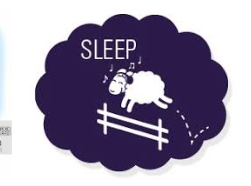 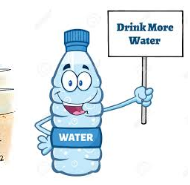 Tips: Aim to do a minimum of 2 hours over each day broken up.Put in any times you know you are busy.Do not revise for longer than 20 mins without a break (even 5 mins walking around or getting a drink).Make sure social media and texts/calls are on silent so you don’t get distracted and if needed hide your phone.Make the environment you are revising in comfortable (this may be school or home).Try to revise different subjects in different places as this can sometimes help you remember what you were doing. Split your revision up into organised folders or sections in your books.Subjects I need to revise (colour code each one):8.40-9.10(ilearn)4-4.304.30-55-5.305.30-66-6.306.30-77-7.307.30-8.008-8.30Monday TuesdayWednesdayThursdayFriday